Theodor-Frey-Schule			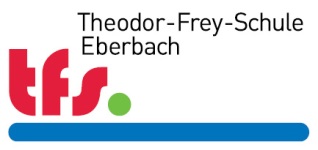 Friedrich-Ebert-Str. 40, 69412 EberbachTel. : 06221 15 85109, Fax : 06221 15 85100, E-Mail: Info@tfse.deAufnahmeantrag zweijährige Berufsfachschule geführt als AV im Schuljahr 20_____/ 20_____(Bitte entsprechendes ankreuzen.) Profil Bautechnik				 Kaufmännischer Bereich - WirtschaftsschuleVorbildung Folgende Unterlagen sind dem Antrag beizufügen:Tabellarischer LebenslaufBeglaubigte Kopie des aktuellen HalbjahreszeugnissesBitte keine Bewerbungsmappen einreichen!______________________	________________________________	_____________________________________Datum			Unterschrift Erziehungsberechtigter		Unterschrift Schüler(in)Schüler/Schülerin Schüler/Schülerin Schüler/Schülerin Schüler/Schülerin Schüler/Schülerin Name Name Name Vorname Vorname Geburtsdatum männlich	
weiblich	männlich	
weiblich	E-Mail-AdresseE-Mail-AdresseStraße und Hausnummer Straße und Hausnummer Straße und Hausnummer Straße und Hausnummer Tel.-Nr.Postleitzahl WohnortWohnortWohnortMobil-Nr.Gesetzlicher Vertreter/ Gesetzliche Vertreterin - bei Minderjährigen unbedingt ausfüllen Gesetzlicher Vertreter/ Gesetzliche Vertreterin - bei Minderjährigen unbedingt ausfüllen Gesetzlicher Vertreter/ Gesetzliche Vertreterin - bei Minderjährigen unbedingt ausfüllen Gesetzlicher Vertreter/ Gesetzliche Vertreterin - bei Minderjährigen unbedingt ausfüllen Gesetzlicher Vertreter/ Gesetzliche Vertreterin - bei Minderjährigen unbedingt ausfüllen  Eltern		 Vater		 Mutter		 Bezugsperson		 Heimleitung Eltern		 Vater		 Mutter		 Bezugsperson		 Heimleitung Eltern		 Vater		 Mutter		 Bezugsperson		 Heimleitung Eltern		 Vater		 Mutter		 Bezugsperson		 Heimleitung Eltern		 Vater		 Mutter		 Bezugsperson		 HeimleitungName Name Vorname Vorname Vorname Straße und Hausnummer Straße und Hausnummer Straße und Hausnummer Straße und Hausnummer Tel.-Nr.Postleitzahl WohnortWohnortWohnortMobil-Nr.E-Mail-AdresseE-Mail-AdresseE-Mail-AdresseE-Mail-AdresseE-Mail-Adresse Hauptschulabschluss Realschule (Klasse …….) Realschule (Klasse …….) Gymnasium (Klasse …….)SchulnameSchulnameSchulortSchulort	Ich bewerbe mich insgesamt an folgenden Schulen und Schularten um eine Aufnahme (mit Angabe der Priorität)	Ich bewerbe mich insgesamt an folgenden Schulen und Schularten um eine Aufnahme (mit Angabe der Priorität)	Ich bewerbe mich insgesamt an folgenden Schulen und Schularten um eine Aufnahme (mit Angabe der Priorität)	Ich bewerbe mich insgesamt an folgenden Schulen und Schularten um eine Aufnahme (mit Angabe der Priorität)Rangfolge Schule mit Ort Schule mit Ort Bitte geben Sie unbedingt alle Schulen nach der Rangfolge Ihres Besuchswunsches an. Ordnen Sie auch die Theodor Frey Schule in die Rangfolge ein. I. Bitte geben Sie unbedingt alle Schulen nach der Rangfolge Ihres Besuchswunsches an. Ordnen Sie auch die Theodor Frey Schule in die Rangfolge ein. 2. Bitte geben Sie unbedingt alle Schulen nach der Rangfolge Ihres Besuchswunsches an. Ordnen Sie auch die Theodor Frey Schule in die Rangfolge ein. 3. Bitte geben Sie unbedingt alle Schulen nach der Rangfolge Ihres Besuchswunsches an. Ordnen Sie auch die Theodor Frey Schule in die Rangfolge ein. 4. Bitte geben Sie unbedingt alle Schulen nach der Rangfolge Ihres Besuchswunsches an. Ordnen Sie auch die Theodor Frey Schule in die Rangfolge ein. Ich habe mich bereits in einem früheren Jahr um die Aufnahme beworben Schule:Schule: